Тур «Зимняя сказка Казани» 3 дня/2 ночи Ориентировочная программма тура Внимание на доплаты повышенного сезона!Комиссия агентствам 10%Удешевление тура за счет меньшего кол-ва работы транспорта или экскурсовода, гида приведет к более низкому сервису, но если Вы пожелаете, мы сократим кол-во часов их работы.** Время дано расчетное может быть изменено по требованию заказчикаФирма оставляет за собой право изменять время и порядок проведения экскурсий, не меняя при этом общую программу обслуживания.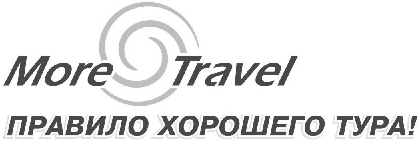 г. Екатеринбургул. К.Маркса, 20-ател./факс +7 (343) 3787-333http://www.moretravel.rue-mail: rus@moretravel.ru1 ДЕНЬ1 ДЕНЬАвтобус на 9 часовАвтобус на 9 часов09:00Прибытие в Казань. Встреча с представителем туроператора 09:30Завтрак в кафе города10:30Автобусная обзорная экскурсия по городу «Новогодняя столица». В ярком новогоднем украшении и морозном запахе хвои, древний город предстанет в самом его сказочном воплощении!  Достопримечательности тысячелетнего города соединили в себе культуру Запада и традиции Востока: Старо-Татарская слобода, где проживало с XVI века татарское население, Суконная слобода — промышленные преобразования Петра I, площадь фонтанов, озеро Кабан — его тайны и легенды, стилизованная деревенька «Туган авылым («Родная деревня»), новый Театр Кукол, Казанский университет, площадь Свободы — культурный и административный центр Казани. Старейшая мечеть Марджани и Богородицкий монастырь, в котором хранится один из старейших списков Казанской иконы Божьей Матери.13:00Костюмированная экскурсия «Рождество у госпожи Орловой»: рассказ хозяйки городской усадьбы (где в 1888-1889 г.г. проживала семья Ульяновых, а ныне - музей В.И. Ленина) о традициях и нравах провинциальной Казани второй половины XIX века, жизни казанской разночинной интеллигенции, досуге и занятиях Ульяновых. Знакомство с популярными салонными играми прошлых лет (буриме, фанты, жмурки). Гостей познакомят с традициями празднования Рождества и Нового года; расскажут о том, как отмечали зимние праздники семья Ульяновых и казанская интеллигенция к. XIX н. XX веков.Чаепитие у госпожи Орловой, рождественские и новогодние подарки. (за доп.плату).14:30Обед в кафе города. 16:00Экскурсия «Белокаменная крепость». Казанский Кремль – главная достопримечательность города, памятник всемирного наследия ЮНЕСКО. Это - официальная резиденция Президента Республики Татарстан и государственный музей-заповедник, который ежегодно посещают тысячи туристов. Белокаменный Кремль – сердце древнего города, воплотившее в себе культуру запада и востока. Здесь взметнулись ввысь минареты главной мечети города Кул Шариф (посещение) и сверкают золотом купола старейшего православного Благовещенского собора. На территории крепости находится один из символов Казани -  знаменитая «падающая» башня ханши Сююмбике.18:00Размещение в гостинице. Свободное время.Ужин (в стоимость программы не входит, за дополнительную плату от 350 рублей с каждого)2 ДЕНЬ2 ДЕНЬАвтобус на 7 часовАвтобус на 7 часовС07:00Завтрак в гостинице. 09:30Встреча с экскурсоводом в холле гостиницы. Выезд на экскурсионную программу.10:30Овеянная легендами земля» в Раифский Богородицкий мужской монастырь, расположенный в 30 км. от Казани, в заповедном лесу, на берегу дивной красоты озера. Монастырь основан в 17 веке. Его архитектурный ансамбль - один из самых величественных в среднем Поволжье складывался в течение столетий.Основной святыней монастыря является чудотворный Грузинский образ пресвятой Богородицы (XVII в).12:00Экскурсия «Ангел хранитель».  Приглашаем вас в увлекательное путешествие в старейшую обсерваторию Казанского Университета. Обсерватория Казанского Федерального университета, основанная в 1901 году, носит имя Василия Энгельгардта (нем.яз. «ангел-хранитель»). Именно он передал в Казань свои уникальные астрономические инструменты, которые до сих пор исправно служат науке.Лектор расскажет вам о том, как зарождаются и умирают галактики, что такое белые карлики и черные дыры, когда можно увидеть настоящий метеоритный дождь и пролетающие недалеко от Земли кометы. У вас есть уникальная возможность прикоснуться к историческим корням университета, узнать историю открытия обсерватории.15:00Обед в кафе города.16:30Возвращение в гостиницу. Свободное время.Ужин (в стоимость программы не входит, за дополнительную плату от 350 рублей с каждого)За дополнительную плату можно провести вечернюю экскурсию «Ёлочка, зажгись!» Словно по взмаху волшебной палочки зажглись огни ночного города, и сказка продолжается. В экскурсию включены посещения всех главных елок Казани, ледовой городок и другие новогодние чудеса! Вы узнаете об истории новогодних праздников, сколько в мире дедов Морозов, и конечно, что такое Новый год по-татарски! Стоимость экскурсии 650 рублей с туриста (экскурсия состоится при наборе минимум 10 человек).По Вашему желанию, за дополнительную плату, в программу тура можно добавить:Новогодняя интерактивная программа «В Новогоднюю сказку Иске Казан».  Наш мир под названием “Сказка” находится на территории “Иске Казан”, загородной резиденции - крепости в 40 км от Казани. Жизнь за стенами крепости полна загадок, мистики и очень запутана. Здесь вы попадете в мир любимых сказочных и мультипликационных персонажей. Вам придется пройти множество испытаний перед тем, как вы встретитесь с настоящим Дедом Морозом и Снегурочкой.   На нелегком пути Вы познакомитесь с гномами Деда Мороза, побываете в логове безумного Шляпника и Зайца, встретите на своем пути настоящего Шрека и его друга Кота, пообщаетесь со всеми любимыми капризулькой Машей и Медведем. Продолжая путь по сказочному миру встречаем Микки Мауса и Минни Маус и в конце пути только тот, кто сможет одолеть Снежную Королеву получит подарок от Деда Мороза и будет водить хоровод вокруг Елки!   А причудливая игра света новогодних гирлянд заворожит всех гостей, так как разноцветными огнями горит не только красавица Елка, но и главный дом и малые резиденции на территории всей сказочной крепости.    Добро пожаловать в "Новогоднюю сказку Иске Казан"!Стоимость уточняйте у менеджеров Лидер Казань.3 ДЕНЬ3 ДЕНЬАвтобус на 5,5 часовАвтобус на 5,5 часовС07:00Завтрак в гостинице. Освобождение номеров.10:00Встреча с экскурсоводом в холле гостиницы. Выезд на экскурсионную программу с вещами.10:30Пешеходная экскурсия «Казанский Арбат». Улица Баумана — это любимое место для прогулок казанцев и гостей города, место встречи влюбленных. В ходе экскурсии вы сделаете много удивительных открытий — россыпи фонтанов, колокольня и церковь Богоявления, где крестили Федора Шаляпина, сам памятник Шаляпину, здание Национального банка, нулевой меридиан. Вы познакомитесь с Су Анасы и узнаете историю Казанского кота, возле памятника которому всегда оживленно. Вне конкуренции — копия роскошной кареты, на которой во время своего визита в 1767 году по Казани передвигалась Екатерина II. А ещё манят сверкающие витрины сувенирных магазинов. Побывать в Казани и не совершить экскурсию по Баумана — древнейшей улице города — значит не увидеть самого главного. В ходе экскурсии посещение знаменитого Петропавловского собора самого впечатляющего в ожерелье казанских храмов. История его строительства связана с посещением Казани императором Петром I.11:30Посещение картинной галереи К. Васильева. Константин Алексеевич Васильев - русский художник, творческое наследие которого насчитывает более 400 произведений живописи и графики: портреты, пейзажи, сюрреалистические композиции, картины былинного, мифологического и батального жанров. Его полотна легко узнаваемы. Его можно не признавать вообще, некоторые его работы спорны, но увидев однажды работы Васильева уже нельзя остаться к ним равнодушным.12:30Продолжение экскурсии по улице Баумана.14:00Обед в кафе города. 15:30Прибытие на ж/д вокзал. Окончание программы. Стоимость тура на одного туриста
при 2-х, 3-х местном размещении в гостинице (третье место в номере - доп.место еврораскладушка)Доплата за 1-ое размещение за ночь10+115+120+225+230+335+340+4Хостелы (размещение от 5 мест в общей комнате)запрос10370850083507660729070606920Хостелы (размещение от 2-х, 3-х, 4-х мест в комнате)
Санаторий Порохового Завода + Авиатор 2*запрос10860897088408140778075407410Рубин 3*, Регата 2*, Милена 2*, Деревня Универсиады110011600968095808860852082608150Амакс Сафар 3*, Особняк на театральной 3*125011840992098209100876085008390Сулейман 4*, Давыдов 3*, Островский 3*13501221010280101909460913088708760Релита 4*, Кристалл 3*, Олимп 3*14001245010510104309700937091109000Корстон 4*, Биляр Палас 4*, Парк инн 4*, Ибис 3*150012940109901092010180986095909490Ногай 3*, Гранд Отель 4*150013550115801153010780104701019010100Шаляпин 4*2000ЗапросЗапросЗапросЗапросЗапросЗапросЗапросВнимание! Доплаты в даты повышенного сезона в Казани в 2018 году

Внимание, в даты: 31.12.17 - 10.01.18 доплата за проживание в отелях :
Амакс Сафар 3*, Сулейман Палас 4*, Кристалл 3*, Корстон 4*, Ногай 3*, Ибис 3*, Давыдов 3*  - составляет 250 рублей НЕТТО на 1 человека за ночь.

* При больших группах, рекомендуем воспользоваться арендой Радиогидов, устройства передающие звук в наушники от микрофона экскурсовода. Стоимость аренды 100 руб в день с каждого человека.Внимание! Доплаты в даты повышенного сезона в Казани в 2018 году

Внимание, в даты: 31.12.17 - 10.01.18 доплата за проживание в отелях :
Амакс Сафар 3*, Сулейман Палас 4*, Кристалл 3*, Корстон 4*, Ногай 3*, Ибис 3*, Давыдов 3*  - составляет 250 рублей НЕТТО на 1 человека за ночь.

* При больших группах, рекомендуем воспользоваться арендой Радиогидов, устройства передающие звук в наушники от микрофона экскурсовода. Стоимость аренды 100 руб в день с каждого человека.Внимание! Доплаты в даты повышенного сезона в Казани в 2018 году

Внимание, в даты: 31.12.17 - 10.01.18 доплата за проживание в отелях :
Амакс Сафар 3*, Сулейман Палас 4*, Кристалл 3*, Корстон 4*, Ногай 3*, Ибис 3*, Давыдов 3*  - составляет 250 рублей НЕТТО на 1 человека за ночь.

* При больших группах, рекомендуем воспользоваться арендой Радиогидов, устройства передающие звук в наушники от микрофона экскурсовода. Стоимость аренды 100 руб в день с каждого человека.Внимание! Доплаты в даты повышенного сезона в Казани в 2018 году

Внимание, в даты: 31.12.17 - 10.01.18 доплата за проживание в отелях :
Амакс Сафар 3*, Сулейман Палас 4*, Кристалл 3*, Корстон 4*, Ногай 3*, Ибис 3*, Давыдов 3*  - составляет 250 рублей НЕТТО на 1 человека за ночь.

* При больших группах, рекомендуем воспользоваться арендой Радиогидов, устройства передающие звук в наушники от микрофона экскурсовода. Стоимость аренды 100 руб в день с каждого человека.Внимание! Доплаты в даты повышенного сезона в Казани в 2018 году

Внимание, в даты: 31.12.17 - 10.01.18 доплата за проживание в отелях :
Амакс Сафар 3*, Сулейман Палас 4*, Кристалл 3*, Корстон 4*, Ногай 3*, Ибис 3*, Давыдов 3*  - составляет 250 рублей НЕТТО на 1 человека за ночь.

* При больших группах, рекомендуем воспользоваться арендой Радиогидов, устройства передающие звук в наушники от микрофона экскурсовода. Стоимость аренды 100 руб в день с каждого человека.Внимание! Доплаты в даты повышенного сезона в Казани в 2018 году

Внимание, в даты: 31.12.17 - 10.01.18 доплата за проживание в отелях :
Амакс Сафар 3*, Сулейман Палас 4*, Кристалл 3*, Корстон 4*, Ногай 3*, Ибис 3*, Давыдов 3*  - составляет 250 рублей НЕТТО на 1 человека за ночь.

* При больших группах, рекомендуем воспользоваться арендой Радиогидов, устройства передающие звук в наушники от микрофона экскурсовода. Стоимость аренды 100 руб в день с каждого человека.Внимание! Доплаты в даты повышенного сезона в Казани в 2018 году

Внимание, в даты: 31.12.17 - 10.01.18 доплата за проживание в отелях :
Амакс Сафар 3*, Сулейман Палас 4*, Кристалл 3*, Корстон 4*, Ногай 3*, Ибис 3*, Давыдов 3*  - составляет 250 рублей НЕТТО на 1 человека за ночь.

* При больших группах, рекомендуем воспользоваться арендой Радиогидов, устройства передающие звук в наушники от микрофона экскурсовода. Стоимость аренды 100 руб в день с каждого человека.Внимание! Доплаты в даты повышенного сезона в Казани в 2018 году

Внимание, в даты: 31.12.17 - 10.01.18 доплата за проживание в отелях :
Амакс Сафар 3*, Сулейман Палас 4*, Кристалл 3*, Корстон 4*, Ногай 3*, Ибис 3*, Давыдов 3*  - составляет 250 рублей НЕТТО на 1 человека за ночь.

* При больших группах, рекомендуем воспользоваться арендой Радиогидов, устройства передающие звук в наушники от микрофона экскурсовода. Стоимость аренды 100 руб в день с каждого человека.Внимание! Доплаты в даты повышенного сезона в Казани в 2018 году

Внимание, в даты: 31.12.17 - 10.01.18 доплата за проживание в отелях :
Амакс Сафар 3*, Сулейман Палас 4*, Кристалл 3*, Корстон 4*, Ногай 3*, Ибис 3*, Давыдов 3*  - составляет 250 рублей НЕТТО на 1 человека за ночь.

* При больших группах, рекомендуем воспользоваться арендой Радиогидов, устройства передающие звук в наушники от микрофона экскурсовода. Стоимость аренды 100 руб в день с каждого человека.Внимание! Доплаты в даты повышенного сезона в Казани в 2018 году

Внимание, в даты: 31.12.17 - 10.01.18 доплата за проживание в отелях :
Амакс Сафар 3*, Сулейман Палас 4*, Кристалл 3*, Корстон 4*, Ногай 3*, Ибис 3*, Давыдов 3*  - составляет 250 рублей НЕТТО на 1 человека за ночь.

* При больших группах, рекомендуем воспользоваться арендой Радиогидов, устройства передающие звук в наушники от микрофона экскурсовода. Стоимость аренды 100 руб в день с каждого человека.Внимание! Доплаты в даты повышенного сезона в Казани в 2018 году

Внимание, в даты: 31.12.17 - 10.01.18 доплата за проживание в отелях :
Амакс Сафар 3*, Сулейман Палас 4*, Кристалл 3*, Корстон 4*, Ногай 3*, Ибис 3*, Давыдов 3*  - составляет 250 рублей НЕТТО на 1 человека за ночь.

* При больших группах, рекомендуем воспользоваться арендой Радиогидов, устройства передающие звук в наушники от микрофона экскурсовода. Стоимость аренды 100 руб в день с каждого человека.